Разработчик проекта: Дума города Пятигорска Адрес: 357500, Ставропольский край, г. Пятигорск, пл. Ленина, 2, каб.309 Адрес электронной почты: duma@pyatigorsk.org ;Контактный телефон: +7 (8793)  97-32-25 , факс: 97-32-24;Срок приема заключений: с 19.09.2022 г. по 25.09.2022 г. Проект 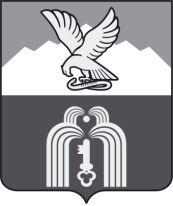 Российская ФедерацияР Е Ш Е Н И ЕДумы города ПятигорскаСтавропольского краяО признании утратившим силу решения Думы города Пятигорска «Об утверждении Порядка ведения перечня видов муниципального контроля и органов местного самоуправления города-курорта Пятигорска, уполномоченных на их осуществление»В соответствии с Федеральным законом от 31 июля 2020 года № 248-ФЗ «О государственном контроле (надзоре) и муниципальном контроле в Российской Федерации», Уставом муниципального образования города-курорта Пятигорска,Дума города ПятигорскаРЕШИЛА:1. Решение Думы города Пятигорска от 23 мая 2017 года № 19-10 РД «Об утверждении Порядка ведения перечня видов муниципального контроля и органов местного самоуправления города-курорта Пятигорска, уполномоченных на их осуществление» признать утратившим силу.2. Настоящее решение вступает в силу со дня его официального опубликования.Председатель Думы города Пятигорска                                                               Л.В. ПохилькоГлава города Пятигорска                                                           Д.Ю. Ворошилов_____________________№ ___________________ПОЯСНИТЕЛЬНАЯ ЗАПИСКАк проекту решения Думы города Пятигорска«О признании утратившим силу решения Думы города Пятигорска «Об утверждении Порядка ведения перечня видов муниципального контроля и органов местного самоуправления города-курорта Пятигорска, уполномоченных на их осуществление»Проект решения Думы города Пятигорска  «О признании утратившим силу решения Думы города Пятигорска «Об утверждении Порядка ведения перечня видов муниципального контроля и органов местного самоуправления города-курорта Пятигорска, уполномоченных на их осуществление» разработан  в соответствие с изменениями, произошедшими в законодательстве Российской Федерации, а именно: в связи с принятием Федерального закона от 31 июля 2020 года № 248-ФЗ «О государственном контроле (надзоре) и муниципальном контроле в Российской Федерации», а именно согласно статье 1 Федерального закона виды муниципального контроля устанавливаются федеральными законами;в соответствии со статьей 18 Федерального закона № 248-ФЗ сведения о видах контроля и осуществляющих их контрольных (надзорных) органах,  их территориальных органах и подразделениях включаются в единый реестр видов федерального государственного контроля (надзора), регионального государственного контроля (надзора), муниципального контроля (далее – единый реестр видов контроля). Правила формирования и ведения единого  реестра видов контроля утверждаются Правительством Российской Федерации (часть 2 статьи 18 Федерального закона № 248-ФЗ);соответствующие Правила формирования и ведения единого реестра видов федерального государственного контроля (надзора), регионального государственного контроля (надзора), муниципального контроля введены постановлением Правительства Российской Федерации от 02 апреля 2021 года № 528 «О внесении изменений в некоторые акты Правительства Российской Федерации в части создания, эксплуатации и развития единого реестра видов федерального государственного контроля (надзора), регионального государственного контроля (надзора), муниципального контроля»,  вступившим в силу с 01 июля 2021 года.Представленный проект решения Думы города Пятигорска  соответствует Конституции Российской Федерации, федеральным законам и иным нормативным правовым актам Российской Федерации, Уставу (Основному закону) Ставропольского края и другим законам и нормативным правовым актам Ставропольского края.Председатель Думы города Пятигорска                                                                Л.В.Похилько